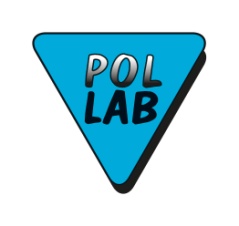 Zarządzanie ryzykiem i szansami w laboratoriumCel szkolenia:1.  Przygotowanie uczestników szkolenia do:- wdrożenia  i koordynowania w laboratoriom działań mających na celu zarządzanie ryzykiem i szansami,- wsparcia merytorycznego pracowników laboratorium przy wykonywaniu zadań związanych z zarządzaniem ryzykiem i szansami,2. Prezentacja możliwych do wykorzystania w laboratorium gotowych rozwiązań  w zakresie zarządzania ryzkiem i szansami (polityka i procedura zarządzania ryzykiem i szansami).Zagadnienia omawiane podczas szkolenia:Postanowienia normy ISO/IEC 17025:2018 w zakresie zarządzania ryzykiem i szansamiZarządzanie ryzykiem wg. normy PN –ISO 31000:2012zasady zarządzania ryzykiem,wytyczne dotyczące projektowania procesu zarządzania ryzykiemproces zarządzania ryzykiem - identyfikacja i opis ryzyka (w tym prezentacja możliwych do wykorzystania metod identyfikacji ryzyka i sposobu opisu ryzyka)- analiza ryzyka (w tym prezentacja możliwych do wykorzystania metod analizy ryzyka)- ewaluacja ryzyka (w tym prezentacja sposobu dokonywania ewaluacji ryzyka)- postępowanie z ryzykiem (w tym omówienie możliwych do zastosowania sposobów postępowania z ryzykiem)Dokumentowanie procesu zarządzania ryzkiemZarządzanie szansamiJaki proces zarządzania ryzykiem i szansami zaprojektować  dla laboratorium Zarządzanie ryzykiem w laboratoriach będących jednostkami sektora finansów publicznych (zagadnienie omawiane w przypadku, gdy w szkoleniu biorą udział osoby pracujące w laboratoriach będących jednostkami sektora finansów publicznych)Polityka i procedura zarządzania ryzykiem i szansami – prezentacja gotowych dokumentów do ewentualnego wykorzystania w laboratoriumWszystkie etapy procesu zarządzania ryzykiem (identyfikacja i opis ryzyka, analiza ryzyka, ewaluacja ryzyka, postępowanie z ryzykiem) ilustrowane są prostymi ćwiczeniami wykonywanymi wspólnie przez uczestników szkolenia i prowadzącego szkolenie.Do kogo adresowane jest szkolenie:Wszystkie osoby, które zaangażowane są w laboratoriach w działania związane z wdrażaniem i utrzymaniem  zgodności realizacji zadań z normą ISO/IEC 17025:2018.Forma szkolenia: wykład, ćwiczenia Wykładowca – Marek SawickiCzas trwania – 1 dzień (8 godz.: 9:00 – 17:00) 